ДЕКЛАРАЦИЯ – СЪГЛАСИЕ за обработване на лични данни по международен случайКато администратор на лични данни по смисъла на приложимото законодателство за защита на личните данни, фондация „Международната социална служба – България“ (МСС – България), със статут на член на мрежата на Международна социална служба (МСС), е задължена да информира всяко физическо лице за какви цели и на какво правно основание се обработват личните му данни и личните данни на свързаните с него деца. Информация относно правата на субектите, чиито лични данни се обработват от МСС – България по изрично тяхно съгласие, е налична в Политиката на МСС - България за обработване на лични данни по международни случаи, на сайта на организацията в рубриката „Трансгранично сътрудничество“: https://iss-bg.org/ I. ОБРАБОТВАНЕ НА ЛИЧНИ ДАННИЗа целите на опазване и защита на живота и здравето на детето/децата посочени по-долу, както и за осигуряване на неговото/тяхното благосъстояние, давам своето изрично съгласие МСС – България да обработва моите лични данни: Аз, долуподписаният/долуподписаната: ....................................................................................................................................................................................................................................................................................................................................................................................................................................(трите имена, ЕГН или дата на раждане, адрес и телефон за контакт)а в качеството ми на родител, който упражнява родителските права / настойник / попечител / лице, което полага грижи за деца, и личните данни на децата:...................................................................................................................................................................(трите имена, ЕГН или дата на раждане на детето)...................................................................................................................................................................(трите имена, ЕГН или дата на раждане на детето)...................................................................................................................................................................(трите имена, ЕГН или дата на раждане на детето)…………………………..........					……………………………............(дата)							(подпис)II. ПРЕДОСТАВЯНЕ НА ЛИЧНИ ДАННИ НА ТРЕТИ ДЪРЖАВИ Съгласен/съгласна съм, за работата по този случай, личните ми данни и данните на децата, посочени по-горе, да бъдат предоставяни от МСС – България на представителството на МСС в държавата:...............................................................................................................................................Съгласен/съгласна съм, комуникацията между МСС – България и представителството на МСС в посочената държава да се осъществява по електронната поща и комуникацията да не бъде кодирана. Наясно съм, че за тази държава не може да се гарантира, че стандартите за защита на личните данни съответстват на тези в ЕС, както и че ако бъдат причинени щети вследствие на неправилно боравене с тези данни, възможностите за правна защита са ограничени.…………………………..........					……………………………............(дата)							(подпис)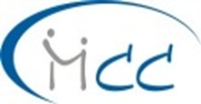 Международнасоциалнаслужба -БългарияСофия 1000, бул. Дондуков № 5Вход В, етаж 4, апартамент 14Телефон: +359  (0) 2 9888 624Факс:  +359  (0) 2 983 39 34 www.iss-bg.orgчлен на   мрежата на Международна социална служба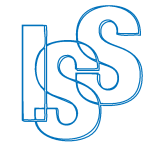 